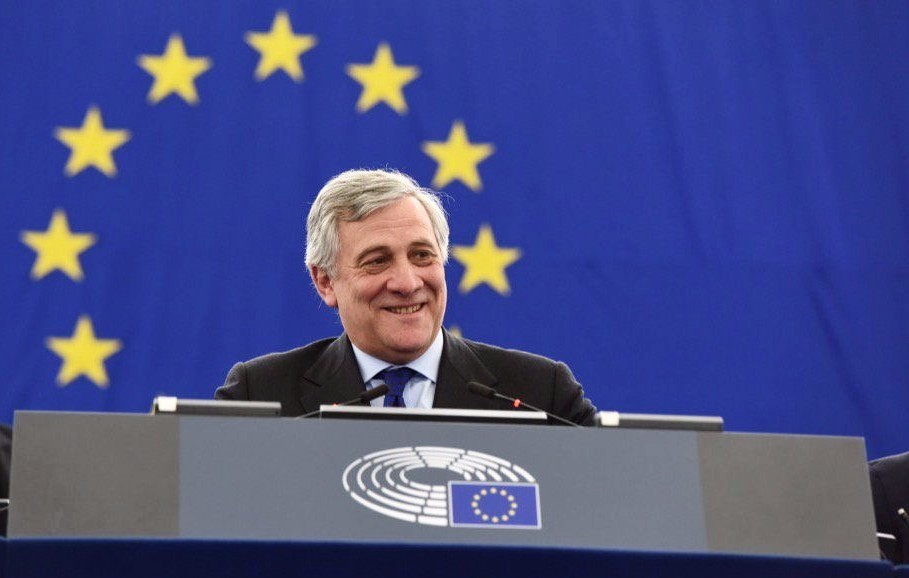 Kooperatifçilerin desteklediği Avrupa Milletvekili TajaniAvrupa Parlamentosu Başkanlığına seçildi17 Ocak 2017 tarihinde yapılan Avrupa Parlamentosu Başkanlığı için yapılan seçimleri 633 kullanılan oyun 351’ini alan Avrupa Halk Partisi grubuna mensup Milletvekili Antonia Tajani kazandı. Aynı zamanda İtalyan Milletvekili olan Tajani, şu andaki Parlamento Başkanı Martin Shulz’un yerini alacak ve iki buçuk yıl görev yapacak. 
Tajani 2008-2014 yılları arasında AB Komisyonu Başkan Yardımcılığı yapmış, 2008-2010 yılları arasında Ulaştırmadan sorumlu Komiser, 2010-1014 yılları arasında da kooperatifleri de kapsayan Endüstri ve İşletmelerden sorumlu Komiser olarak görev yapmıştı. 2014 yılında da Avrupa Parlamentosunun ilk Başkan Yardımcısı olarak seçilmişti. 
Kooperatifler Avrupa Tajani’nin Avrupa Parlamentosu Başkanlığına seçilmesinden kooperatifçilerin duyduğu memnuniyeti bildirdiği basın bülteninde Tajani’nin Kooperatifler Avrupa’nın sürdürdüğü CoopSupporter-MEP seçim kampanyası süresince kooperatifçilerin desteklediği milletvekilleri arasında bulunduğunu belirtti. Tajani kooperatiflerle ilgili AB kararlarını destekleyen bir milletvekili olarak biliniyor. Kooperatifler Avrupa Başkanı Dirk Lehnhoff da yaptığı açıklamada “Sosyal ekonomi modelinin bir savunucusu ve Endüstri ve İşletmelerden sorumlu eski bir Komiser olarak Tajani’nin Parlamento Başkanı olarak seçilmesini memnunlukla karşılıyoruz ve kendisinden kooperatif işletmelerin daha çok görünürlük ve saygınlık kazanmasına katkıda bulunacağını ümit ediyoruz” dedi. 